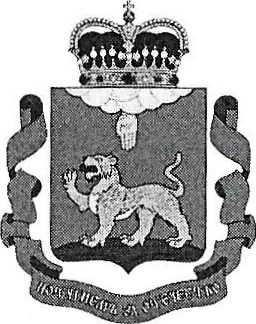 КОМИТЕТ ПО СОЦИАЛЬНОЙ ЗАЩИТЕ ПСКОВСКОЙ ОБЛАСТИПРИКАЗ от 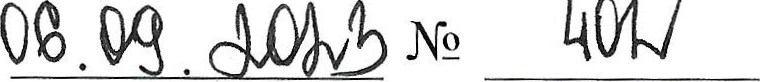 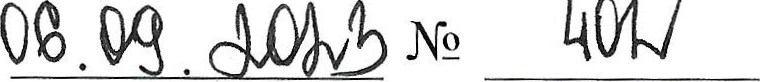 г.псков О	мероприятиях по	профилактике	гриппа, острых	респираторных вирусных инфекций и новой коронавирусной	инфекции (COVID-19) в эпидемическом сезоне 2023-2024 годовво исполнение протокола заседания санитарноэпидемиологической межведомственной комиссии от 29.08.2023 № ВЕ/02-2872 ПРИКАЗЫВАЮ:. Начальникам территориальных отделов Комитета, руководителям государственных учреждений социального обслуживания:Обеспечить готовность организаций социального обслуживания, предоставляющих социальные услуги в стационарной форме, к работе в период эпидемического подъема заболеваемости гриппом, острыми респираторными вирусными инфекциями и новой коронавирусной инфекцией (COVID-W), включая усиление противоэпидемического режима и медицинского наблюдения, своевременную организацию и проведение комплекса санитарнопротивоэпидемических (профилактических) мероприятий в очагах при регистрации случаев гриппа, острых респираторных вирусных2инфекций, новой коронавирусной инфекции (COVID-19), внебольничных пневмоний.Срок исполнения: 01.10.2023.Организовать иммунизацию сотрудников против гриппа.Срок исполнения: 01.11.2023.З. Направить списки лиц, находящихся в социальных организациях, сотрудников учреждений социального обеспечения, сотрудников территориальных отделов, заверенные подписью руководителя со сведениями о проведенных ранее прививках, имеющихся медицинских отводах (противопоказаниях) в территориальные медицинские организации.Срок исполнения: 15.09.2023.Принять меры по недопущению переохлаждения лиц, работающих на открытом воздухе в зимний период, обеспечив наличие помещений для обогрева и приема пищи, а также соблюдение оптимального температурного режима в помещениях.Срок исполнения: постоянно.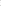 В период подъема заболеваемости гриппом, острыми респираторными вирусными инфекциями, новой коронавирусной инфекцией (COVID-19):. Обеспечить контроль температуры тела работников перед допуском их на рабочие места и в течение рабочего дня (по показаниям), с применением оборудования для измерения температуры тела бесконтактным (электронные, инфракрасные термометры, тепловизоры) или контактным способом, с обязательным отстранением от нахождения на рабочем месте лиц с повышенной температурой тела и с признаками инфекционного заболевания.Обеспечить сотрудников, работающих с населением, средствами индивидуальной защиты (медицинскими масками, респираторами, при необходимости перчатками), кожными антисептиками.ЗНачальникам территориальных отделов представить в Комитет сводную информацию об исполнении настоящего приказа территориальными отделами, государственным учреждениями социального обслуживания:по пункту 1. в срок до 01.10.2023 по пункту 1.2. в срок до 01.112023 по пункту 1.3 в срок до 15.09.2023.Контроль за исполнением приказа оставляю за собой.Председатель коМб4ет	О.М.Евстигнеева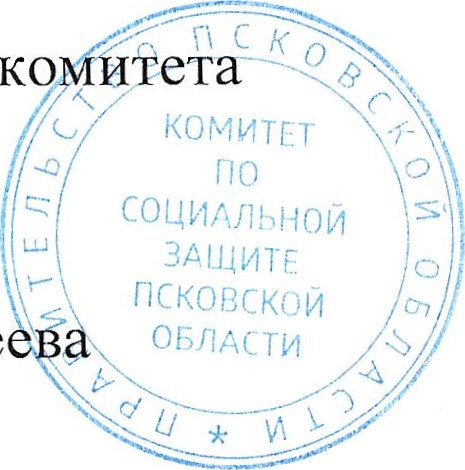 Верно: Алексе